ДИДАКТИЧЕСКИЕ ИГРЫ КАК СРЕДСТВО ОЗНАКОМЛЕНИЯ ДОШКОЛЬНИКОВ С ТРАДИЦИЯМИ РУССКОГО НАРОДАЕ.В. Зубавленко, Н.С. АнтиповаМуниципальное дошкольное образовательное учреждение «Детский сад комбинированного вида «Одуванчик» города Балашова Саратовской области»E-mail: zubavlenkoelena19@gmail.com Аннотация. В данной статье рассматривается важная проблема по ознакомлению дошкольников с традициями русского народа. На современном этапе знакомство с традициями выступает как важнейшее направления воспитания и обучения детей, но в реальности наблюдается разрыв между требованиями, предъявляемыми ФГОС и реальной картиной, а дидактические игры позволяют сократить этот разрыв. На практике нами проведен педагогический эксперимент по использованию в процессе воспитания и обучения детей дошкольного возраста методической разработки, нацеленной на ознакомление дошкольников с традициями русского народа с помощью игровой формы. Ключевые слова: дидактическая игра, дошкольник, дошкольный возраст, народные традиции, воспитание и обучение.Актуальность ознакомления детей с традициями русского народа обусловлена тем, что фундаментальные изменения в жизни страны, связанные с реформированием российского общества, значительно обострили социальные проблемы населения, которые в первую очередь затронули его наиболее уязвимую часть – детей. Устаревшие стереотипы поведения, стандарты и ценностные ориентации разрушаются. Молодое поколение находится под давлением постоянно растущего социального стресса. В этой ситуации формирование общечеловеческих ценностей, морали и нравственных принципов происходит стихийно.Уже в дошкольном детстве необходимо заложить в детей внутренние ориентиры, ценности, которые позволят им сформироваться в цельную сильную духовно развитую личность.В федеральном государственном образовательном стандарте дошкольного образования обозначена необходимость приобщения детей к русской народной культуре. Это одна из важнейших стратегических задач современного образования [1, с.180].В дошкольном детстве важнейшей деятельностью является игра, в ней дети знакомятся с окружающим миром, осваивают нормы поведения, принятые в обществе. Именно поэтому обучение детей продуктивнее всего строить в игровой форме. Одним из видов игр является игры-драматизации. Для ознакомления с народными традициями игры-драматизации наиболее эффективны. Они представляют собой интерактивный вид деятельности, основанный на литературном материале.Приобщение ребенка дошкольного возраста к культуре и общечеловеческим ценностям позволят заложить прочную базу для развития нравственности и патриотизма, самосознания и индивидуальности.Теме значимости игровой деятельности в развитии дошкольников уделено внимание в большом количестве исследований, как в психологии, так и в педагогике. Игра как средство воспитания рассматривается в работе А.П. Усовой.Что касается темы игр-драматизаций, то в данном направлении исследования носят, как правило, практический либо исследовательский характер. Примером могут служить работы следующих авторов: Т.Н. Доронова, Т.И. Ерофеева, М.Д. Маханева, О.В. Гончарова, Л.В. Дасрецкая другие научные работы, в которых авторы обращаются к различным аспектам проведения игр-драматизаций в дошкольных учреждениях [4, с.12].Такие авторы как Л.B. Артемова, Л.В. Ворошнина, Л.С Фурмина выделяют как характерную особенность театрализованных игр литературную или фольклорную основу их содержания и наличие зрителей. В традициях русского народа отражается самобытность и история всей нации. В основе лежит устный фольклор, произведения, представленные в фольклоре, были наиболее близки и понятны каждому, поэтому передавались из уст в уста на протяжении многих веков. В них заложена народная мудрость, духовные ценности и многое другое. Именно поэтому изучение традиций русского народа несет в себе мощный дидактический потенциал. Работа с детьми дошкольного возраста по ознакомлению с традициями русского народа позволяет успешно решать задачи умственного, нравственного, трудового, физического, эстетического воспитания. Игры- драматизации при этом очень эффективны. Они развивают речь ребенка, способствует становлению нравственных качеств, позволяет лучше адаптироваться и социализироваться, развивает коммуникативные навыки, фантазию и воображение [2, с.38].Преимущества игр-драматизаций как средства ознакомления детей с традициями русского народа заключаются в следующем:Они становятся прочной базой для развития эмоциональной сферы;Дают широкие возможности для совершенствования речи дошкольников;Дают основу для творческого самовыражения и развития.Дидактические игры позволяют воспитать в ребенке цельную, самостоятельную, всесторонне развитую творческую личность [3, с.17].Приобщение дошкольников к русской народной культуре, к традициям и обычаям русского народа имеет первостепенное значение, так как это выступает не только одной из задач образования, но и является важнейшим фактором духовного объединения. На сегодняшний день в дошкольных образовательных организациях уделяется недостаточно внимания изучению отечественной культуры.Чтобы убедиться в эффективности использования игр-драматизаций при ознакомлении детей старшего дошкольного возраста с традициями русского народа, мы провели небольшое исследование-эксперимент. Базой выступало Муниципальное дошкольное образовательное учреждение «Детский сад комбинированного вида «Одуванчик» города Балашова Саратовской области». Для проведения экспериментальной деятельности детей разделили на контрольную и экспериментальную группы.Чтобы определить исходный уровень знаний детей о традициях русского народа, необходимо было выбрать диагностику и провести ее вместе с детьми. Диагностика состояла из трех бесед: первая была направлена на выявление знаний у детей о национальностях и этносе, вторая на знание национальных костюмов, предметов обихода и третья на знание русских народных праздников, таких как Масленица, Рождество и т.д.В ходе диагностики ответы детей заносились в протокол и после суммировались. В процессе обследования было выявлено, что у детей экспериментальной группы имеются небольшие представления о русском народе, о его праздниках. Дети давали односложные и неразвернутые ответы, затруднялись ответить на некоторые из вопросов. Путали Рождество с Пасхой. Лишь двое смогли назвать полностью различия между этими праздниками, выделив даже их атрибуты.Результаты диагностики об уровнях сформированности представлений о русских народных традициях у детей старшего дошкольного возраста на констатирующем этапе эксперимента в экспериментальной группе, вы можете увидеть на рисунке 1.Рисунок 1. Уровни сформированности представлений о русских народных традициях у детей старшего дошкольного возраста на констатирующем этапе эксперимента в экспериментальной группе.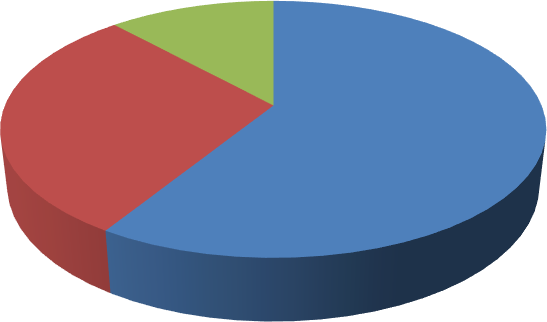 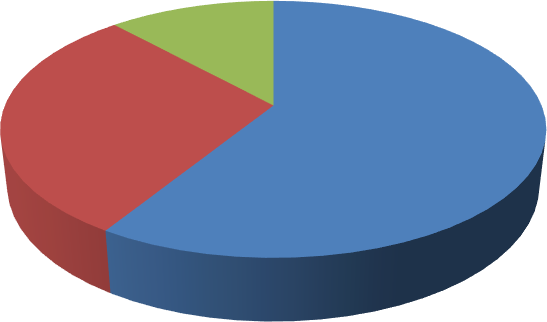 Также диагностика о формировании представлений о русских народных традициях у детей старшего дошкольного возраста была проведена и в контрольной группе.В данной группе у детей также наблюдались трудности с названиями праздников. Трое из детей ошибочно называли Новый год и 8 марта вместо других русских народных праздников. Дети также не могли вспомнить народные игрушки, лишь Оля и Света упомянули матрешку. Про Масленицу более развернуто и подробно смогла рассказать Даша.На рисунке 2 можно увидеть результаты ответов детей в контрольной группе.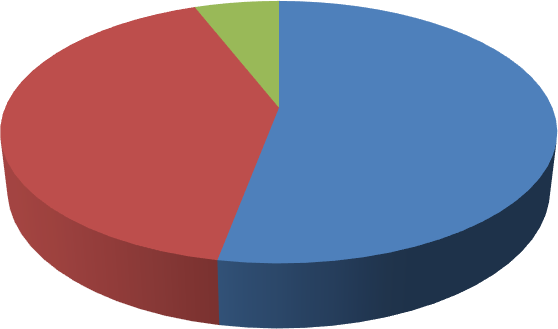 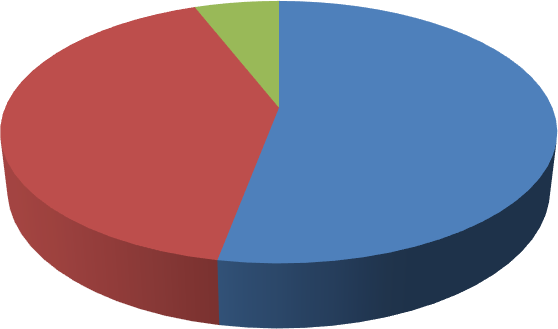 Рисунок 2. Уровни сформированности представлений о русских народных традициях у детей старшего дошкольного возраста на констатирующем этапе эксперимента в контрольной группе.Данные результаты наглядно демонстрируют недостаточность знаний детей дошкольного возраста о русских народных традициях и национальной культуре в целом.Чтобы сократить разрыв между имеющимся у детей уровнем знаний о культуре и современными требованиями, выдвигаемыми социумом и запросами времени, было решено внедрить в обучение детей экспериментальной группы игр-драматизаций, направленных на развитие представлений о традициях русского народа.Нами была создана методическая разработка, которая включала в себя различные игры драматизации, в которых так или иначе дошкольник мог узнать что-то новое о русской народной культуре или заинтересоваться ее изучением.Игры-драматизации дают определенный толчок в области изучения народной культуры. Организуя изучение традиций русского народа во время игр-драматизаций, воспитатель дает возможность детям заниматься саморазвитием. Во время игр-драматизаций дошкольники самостоятельно осваивают элементы народных традиций, знакомятся с традиционным бытом, с национальным костюмом, примеряют на себя различные роли героев русских народных сказок, что помогает вовлечь их в активную деятельность, дает им возможность самостоятельно сделать выводы.В игровой форме дети изучали праздники и традиции русского народа, таких как, Масленица и Пасха.Разнообразные виды игр-драматизаций привлекали детей, во время игр воспитанники смогли не только узнать о традициях, познакомиться с сюжетом русской народной сказки, но и получили возможность примерить на себя роль ее героев. Итогом стала постановка народной сказки на сцене.Заключительным этапом стала повторная диагностика. Результаты в экспериментальной группе представлены на рисунке 3.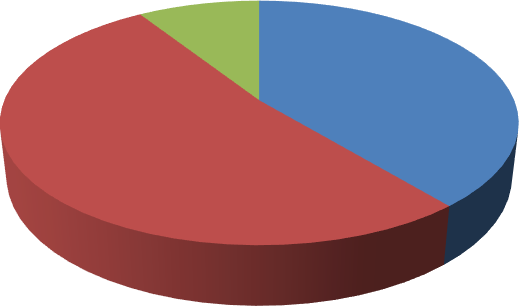 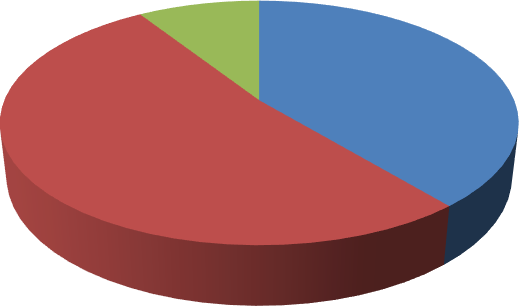 Рисунок 3. Уровни сформированности представлений о русских народных традициях у детей старшего дошкольного возраста на контрольном этапе эксперимента в экспериментальной группе.На рисунке 4, вы можете увидеть результаты повторной диагностики в контрольной группе.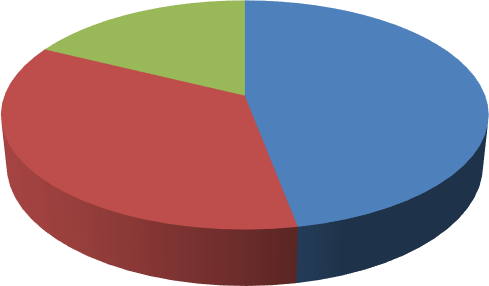 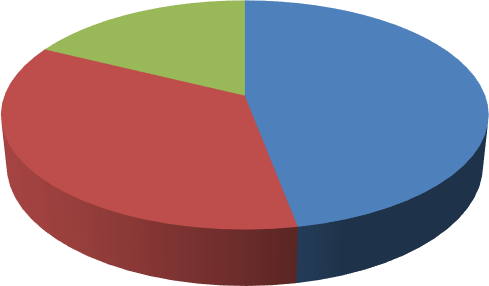 Рисунок 4. Уровни сформированности представлений о русских народных традициях у детей старшего дошкольного возраста на контрольном этапе эксперимента в контрольной группе.Выявлено значительное улучшение показателей исследования у детей экспериментальной группы: преобладают средний и высокий уровни формирования представлений о русских народных традициях среди старших дошкольников экспериментальной группы. В контрольной группе показатели почти не изменились. Это свидетельствует об успешности нашего педагогического эксперимента.Таким образом, важную роль, согласно федеральному государственному образовательному стандарту дошкольного образования, в формировании гармоничной личности играет усвоение народных традиций, что позволяет заложить фундамент для привития детям любви к родине, позволяет воспитать в них чувство патриотизма, заложить основы моральных ценностей. Игры-драматизации, как мы смогли убедиться, идеально подходят для этого. Материалы, приведенные в данной статье, могут быть полезны в работе дошкольной образовательной организации с целью совершенствования педагогического процесса по ознакомлению детей с народными традициями.Список используемой литературы: Арсалиев Ш.М. Традиционная культура воспитания в действии // Этнос и личность. – Москва- Чебоксары, 2018. – С. 180. Атаманова А.Ю., Фомина Т.С. Развитие коммуникативных способностей детей старшего дошкольного возраста, посредством игры-драматизации // Студенческий. – 2019. – № 8 (52). – С. 38-41. Гиндуллина А.Р., Теленкова Г.Г. Потенциальные возможности театрализованной игры как средства развития личности ребенка // Проблемы дошкольного образования на современном этапе. – Тольятти: ТГУ, 2019. – Вып. 7, ч. 1. – С. 16-20. Титова М.Г., Яковлева Г.А. Формирование творческих способностей детей дошкольного возраста через игры-драматизации и театрализованные представления: метод. пособие для педагогов ДОУ. – Челябинск: Изд-во Марины Волковой, 2018. – 63 с.